П Р И К А ЗО проведении  открытых личных соревнований по легкоатлетическому кроссу среди обучающихся муниципальных образовательных учреждений г. Йошкар-Олы «Весенняя капель-2020»С целью  развития и пропаганды бега как наиболее доступного вида занятий физической культурой и спортом.п р и к а з ы в а ю:1. Отделу воспитательной работы, дополнительного образования администрации городского округа «Город  Йошкар-Ола» ( Кибатова Ф.А.), совместно с МБОУДО «ДЮЦ «Азимут» г. Йошкар-Олы» ( Яшин С.В.) провести 16 апреля 2020 г. в городе Йошкар-Ола открытые личные соревнования по легкоатлетическому кроссу среди обучающихся  муниципальных общеобразовательных учреждений  г. Йошкар-Олы «Весенняя капель-2020».2.     Утвердить Положение о проведении соревнования (Приложение).3. Руководителям образовательных учреждений г. Йошкар-Олы, принимающим участие в соревновании:3.1. Назначить сопровождающих, ответственных за жизнь и здоровье детей в период проведения соревнования и пути следования.3.2. Провести с обучающимися и сопровождающими инструктаж по технике безопасности  с обязательной записью в журнале инструктажа.4.    Контроль  за исполнением настоящего приказа возложить на заместителя начальника управления образования Никандрова В.Г.Начальникуправления образования                                                                     В.В.УсковКузнецова Т.Г.45-36-75Приложение к приказу управления образования администрации городского округа «Город Йошкар-Ола»от «___»_________  20____ № ___ Положение о проведении  открытых личных соревнований по легкоатлетическому кроссу среди обучающихся муниципальных образовательных учреждений г. Йошкар-Олы «Весенняя капель-2020»Общие положения1.1. Открытые личные соревнования по легкоатлетическому кроссу среди обучающихся муниципальных образовательных учреждений г. Йошкар-Олы «Весенняя капель - 2020» (далее - соревнования) проводятся с целью развития и пропаганды бега как наиболее доступного вида занятий физической культурой и спортом.Время и место проведения соревнований2.1. Соревнования проводятся 16 апреля  2020 года в 15.00 часов в Сосновой роще г. Йошкар-Олы. 2.2. Регистрация участников проводится на месте проведения соревнований в 14 часов. 2.3. Открытие соревнований - в 14 часов 45 минут. 2.4. Старт участников соревнований - в 15 часов. Участники3.1. К участию в соревнованиях приглашаются обучающиеся муниципальных образовательных учреждений г. Йошкар-Олы следующих возрастных групп: Определение результатов4.1. Результат победителей и призёров определяется по наименьшему времени, показанному участником на дистанции.Организаторы5.1. Организатором соревнований является управление образования администрации городского округа «Город Йошкар-Ола». 5.2. Проведение соревнований возлагается МОУДО «ДЮЦ «Азимут» (далее - ДЮЦ «Азимут»).6.Награждение6.1. Победители и призёры награждаются грамотами управления образования администрации городского округа «Город Йошкар-Ола».7.Заявки на участие7.1. Заявки на участие в соревнованиях направляются онлайн в сети «Интернет» на сайт http://azimut-olal2.mcdir.ru/ или по адресу электронной почты: azimut-iola@yandex.ru в срок до 14 апреля 2020 года до 15 часов. 7.2. Заседание судейской коллегии состоится 14.04.2020 года в 15 часов в ДЮЦ «Азимут» по адресу: г. Йошкар-Ола, Ленинский проспект, д. 10-а. Справки по телефону 56-07-63. 7.3. Участники, не заявленные в установленный срок, к соревнованиям не допускаются.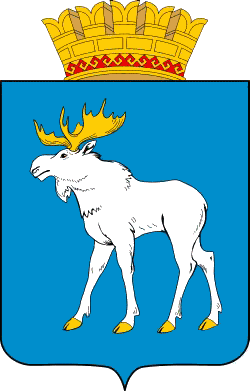 «ЙОШКАР-ОЛА»  ОЛА  ОКРУГ АДМИНИСТРАЦИЙЫНТУНЫКТЫШ  ВИКТЕМЖЕ_______________«ЙОШКАР-ОЛА»  ОЛА  ОКРУГ АДМИНИСТРАЦИЙЫНТУНЫКТЫШ  ВИКТЕМЖЕ_______________УПРАВЛЕНИЕ ОБРАЗОВАНИЯАДМИНИСТРАЦИИГОРОДСКОГО ОКРУГА«ГОРОД ЙОШКАР-ОЛА»______________от_______________№____________500 мМ/Ж-8   2012 г.р. и младше 1 кмМ/Ж-10   2010-2011 г.р.,   М/Ж-12   2008-2009 г.р.     Ж-14   2006-2007 г.р.2 кмМ-14   2006-2007 г.р.,  Ж-16   2004-2005 г.р.,               Ж-18   2002-2003 г.р.,  ЖО     2001 и старше3 кмМ -16  2004-2005 г.р.,  М-18   2002-2003 г.р.               МО     2001 и старше